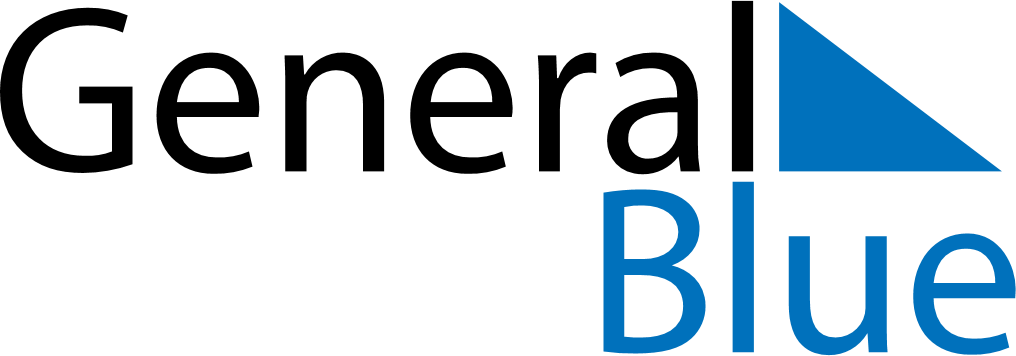 April 2020April 2020April 2020April 2020ColombiaColombiaColombiaSundayMondayTuesdayWednesdayThursdayFridayFridaySaturday1233456789101011Palm SundayMaundy ThursdayGood FridayGood Friday1213141516171718Easter Sunday19202122232424252627282930